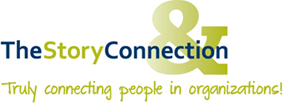 Bestelformulier Teamheldenspel en/of uitbreidingssetWat leuk dat je het Teamheldenspel bestelt! Als je dit formulier volledig hebt ingevuld, komt je bestelling zo snel mogelijk naar je toe. Stuur dit formulier naar: annet@thestoryconnection.nlGraag bestel ik:(aantal)…………….. exempla(a)r(en) van het Teamheldenspel.(aantal)…………….. uitbreidingsset(s). Een uitbreidingsset bestaat uit drie sets archetypenkaartenNaam:……………………………………………………………………………………………..Optioneel: Organisatie & afdeling ………………………………………………………..Kosten per spel: €  34,50 (incl. Btw)Kosten uitbreidingsset (à 3 kaartensets): € 19,95 (incl. Btw)Verzendkosten bij 1 spel of uitbreidingsset(s): € 3,95, bij meerdere spellen: 5,95 (+ Btw).Verzendgegevens: volledige adres waar het spel/de spellen naartoe moeten worden gestuurd:Straat:…………………………………………………………………………………..……….Huisnummer:……………………………………………………………………..…………..Postcode:……………………………………………………………………………………….Plaatsnaam:……………………………………………………………………………………Factuurgegevens:Naam of organisatie:………………………………………………………………………….Factuur t.a.v.:……………………………………………………………………………………Adres hetzelfde als verzendadres? Ja/neeZo nee, vermeld hier het volledige factuuradres:Factuur t.a.v.: (organisatie/naam)…………………………………………………………..Straat en huisnummer of postbusnummer:…………………………………..…………Postcode:…………………………………………………………………………………………..Plaatsnaam:……………………………………………………………………………………….NB: facturen worden bij voorkeur digitaal verzonden of worden met de bestelling meegestuurd. Factuur-mailadres:………………………………..………………………Met vriendelijke groet,TheStoryConnection, Annet Scheringa